แบบฟอร์มการขออนุมัติจัดซื้อครุภัณฑ์ตั้งแต่ 5,000 บาท (นอกแผนจัดซื้อจัดจ้าง)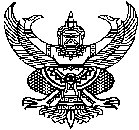 บันทึกข้อความส่วนราชการ…………………………………………………………………………………………………………………………ที่  ศธ 0542.01 /				วันที่ เรื่อง   ขออนุมัติจัดซื้อ....(ระบุชนิดครุภัณฑ์)............และโอนเปลี่ยนแปลงหมวดรายจ่ายเรียน   อธิการบดี		ด้วย................(หน่วยงาน)......................................................มีความประสงค์จะจัดซื้อ...........................(รายการพัสดุที่จะจัดซื้อ)...................................จำนวน............เครื่อง  ราคาเครื่องละ                                                                         .........................บาท  รวมเป็นเงินทั้งสิ้น.......................บาท (.................................................................)                  เพื่อ....................(ระบุวัตถุประสงค์ เหตุผล หรือความจำเป็น)................................................................. 		ในการนี้	  จึงขออนุมัติจัดซื้อโดยวิธีตกลงราคา  โดยเบิกจ่ายจากเงินงบประมาณรายจ่าย          จากเงินรายได้ ปีงบประมาณ พ.ศ. 2557   ในวงเงินไม่เกิน...................................................บาท  (....................................................................)  ตามใบเสนอราคาที่แนบ และขอโอนเปลี่ยนแปลงหมวดรายจ่าย เป็นค่าครุภัณฑ์  โดยใช้รหัสโครงการและชื่อโครงการเดิม		จึงเรียนมาเพื่อโปรดพิจารณา ดังนี้อนุมัติให้จัดซื้อครุภัณฑ์ตามรายละเอียดข้างต้น ในวงเงินไม่เกิน.....................บาท                                                                       (........................................................) และมอบงานพัสดุดำเนินการต่อไปอนุมัติให้โอนเปลี่ยนแปลงหมวดรายจ่ายเป็นค่าครุภัณฑ์ และมอบกองนโยบายและแผนและงานคลังดำเนินการในส่วนที่เกี่ยวข้อง						  (นางนิรมล    เนื่องสิทธะ)       หัวหน้างานคลังแบบฟอร์มการขออนุมัติจัดซื้อครุภัณฑ์ต่ำกว่า 5,000 บาทบันทึกข้อความส่วนราชการ…………………………………………………………………………………………………………………………ที่  ศธ 0542.01 /				วันที่ เรื่อง   ขออนุมัติจัดซื้อครุภัณฑ์ต่ำกว่าเกณฑ์เรียน   อธิการบดี		ด้วย................(หน่วยงาน)......................................................มีความประสงค์จะจัดซื้อ...........................(รายการพัสดุที่จะจัดซื้อ)...................................จำนวน............เครื่อง  ราคาเครื่องละ                                                                         .........................บาท  รวมเป็นเงินทั้งสิ้น.......................บาท (.................................................................)                  เพื่อ....................(ระบุวัตถุประสงค์ เหตุผล หรือความจำเป็น)................................................................. 		ในการนี้	  จึงขออนุมัติจัดซื้อโดยวิธีตกลงราคา  โดยเบิกจ่ายจากเงินงบประมาณรายจ่าย          จากเงินรายได้ งบ ................... รหัสโครงการ..............................................ชื่อโครงการ.................................    ในวงเงินไม่เกิน........................บาท   (....................................................................) ตามใบเสนอราคาที่แนบ         มาพร้อมนี้		จึงเรียนมาเพื่อโปรดพิจารณาอนุมัติและมอบงานพัสดุดำเนินการต่อไป						  (นางนิรมล    เนื่องสิทธะ)      หัวหน้างานคลัง